	Events, filming and photography risk assessment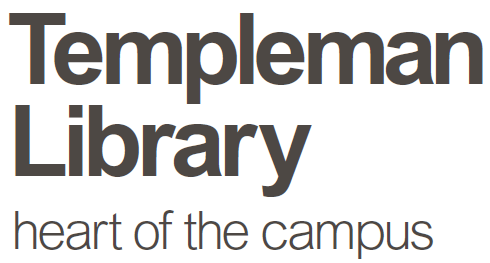 Please send this form to ismarketing@kent.ac.uk at least 2 weeks before your event or 1 week before filming / photography.We will use this information to:contact youdecide whether your event, filming or photography can take place, or if you will need to make any changes.Your detailsHow to fill in this risk assessmentIdentify and list significant and relevant hazards for each area you will be using.For each hazard, list the potential effects and people who might be harmed as a result.Rate how likely it is to happen, and how severe the effects would be. Multiply these scores together to calculate the risk rating:Control measures: list what you will do to reduce or control the likelihood and severity of the hazard.Calculate the risk rating after these control measures are in place.Name:Name:Email: Phone number:Title and brief description of event / filming / photography:Title and brief description of event / filming / photography:Date and time of event / filming / photography:Date and time of event / filming / photography:Date you are making this risk assessment:Date you are making this risk assessment:SeveritySeveritySeveritySeveritySeveritySeverityLikelihood1No treatment / minor first aid needed2Minor injury or illness3‘3-day’ injury or illness4Major injury or illness5Fatal / disabling injuryLikelihood1. Very unlikely12345Likelihood2. Unlikely246810Likelihood3. Likely3691215Likelihood4. Very likely48121620Likelihood5. Almost certain510152025HazardEffect, and who may be harmedLikelihoodSeverityRisk rating (likelihood x severity)Control measuresResidual risk rating